Bagagelijst openluchtklassen. 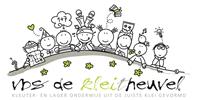 Mee te nemen:ZaklampReservekledijRegenjasLaarzenStevige stapschoenenGemakkelijke schoenen, sportschoenen of stapschoenenSlaapkledijPantoffels voor binnenHoeslaken, kussen, kussensloop, slaapzak.Wasgerief (shampoo, douchegel of zeep, tandpasta, tandenborstel, washand, handdoekLinnenzak voor vuile kledingSchrijfgerief + klemfarde of harde kaftSIS-kaart of kids-ID (in omslag), af te geven bij het opstappen op de busZakdoekenDrinkfles of hervulbaar flesje waterZonnecrème en aftersunPetje en eventueel zonnebrilRugzakje voor dagtochtenMiddel tegen muggenbeten en tekenEn …… een goed humeur en mooi weer!Wat mag, maar niet moet:Briefpapier, omslag en postzegel (liefst op voorhand klaargemaakt)Stripverhalen, boeken Gezelschapsspel, speelgoed voor buitenBalDVDVerkleedkleren + bijpassende muziek voor het vrije podiumKnuffelHorlogeWat mag niet:Snoep, koek, andere voeding, drinken, …GSM en andere multi-mediaRadio, CD-spelerWekkerFototoestel ( de leerkrachten nemen foto’s en plaatsen deze op de blog)